Aufgabe 1: 
Nutze deine Bearbeitung zum Arbeitsblatt „AB1: Aufbau und Funktionsweise des Mobilfunknetzes“.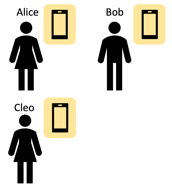 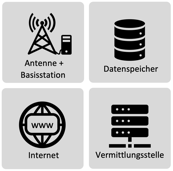 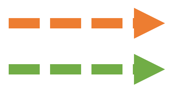 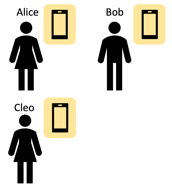 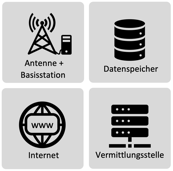 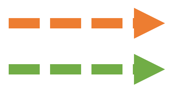 Lege die Puzzleteile (siehe rechts) passend auf die Vorlage (siehe Puzzlematerialien). Lege die Personenplättchen in unterschiedliche Funkzellen (Kreise auf der Vorlage) ab. Aufgabe 2:Stelle in dem Puzzle mit den orangenen Pfeilen folgende Situation nach:Situation: Alice ruft mit ihrem Handy Bob anBeschreibe nachfolgend die Schritte in dieser Situation.Das Handy von Alice sendet eine Telefon-Anfrage an die Basisstation.Das Handy von Bob klingelt.Aufgabe 3:Stelle in dem Puzzle mit den grünen Pfeilen folgende Situation nach:Situation: Cleo ruft mit ihrem Handy Alice anBeschreibe nachfolgend die Schritte in dieser Situation.Das Handy von Cleo sendet eine Telefon-Anfrage an die Basisstation.Das Handy von Alice klingelt.Aufgabe 4:Stelle Vermutungen an: Welche Daten werden in den Situationen aus Aufgabe 2 und 3 erhoben?Aufgabe 5:Ergänze in den Überschriften der Spalten Daten, die zum Herstellen eines Telefonats erhoben werden?Fülle die Tabelle mithilfe der beiden Situationen aus den Aufgaben 2 und 3 aus. Ergänze dafür Beispielwerte. Hinweis: Stelle dir vor, das Telefonat wäre gerade eben gewesen.Beginn (Datum und Uhrzeit)Ende (Datum und Uhrzeit)Situation A: Alice ruft 
Bob anSituation B: 
Cleo ruft Alice an